Supplementary MaterialsSpatially resolved soil solution chemistry in a central European atmospherically polluted high-elevation catchmentDaniel A. Petrash1, Frantisek Buzek1, Martin Novak1, Bohuslava Cejkova1, Pavel Kram1, Tomas Chuman1, Jan Curik1, Frantisek Veselovsky2, Marketa Stepanova1, Oldrich Myska1, Pavla Holeckova1, Leona Bohdalkova1Supplementary Materials:Figure S1 Descriptive statistics (2012- 2013) for soil water concentration values of dissolved organic carbon, sulfate, nitrate, base cations, Al and chloride (in mg L-1) and pH values at the 50-cm depth at UDL.Figure S2: Non-parametric multidimensional scaling ordination of time-series hydrochemical data for runoff, atmospheric in lysimeters.Figure S3: Comparison of monthly precipitation volumes at UDL during the monitoring period (2012-2013) vs. the hydrologic years 2016-2017.Table S1: Coefficient of variation (Cv = 100/ ) of inorganic species across our lysimeter network.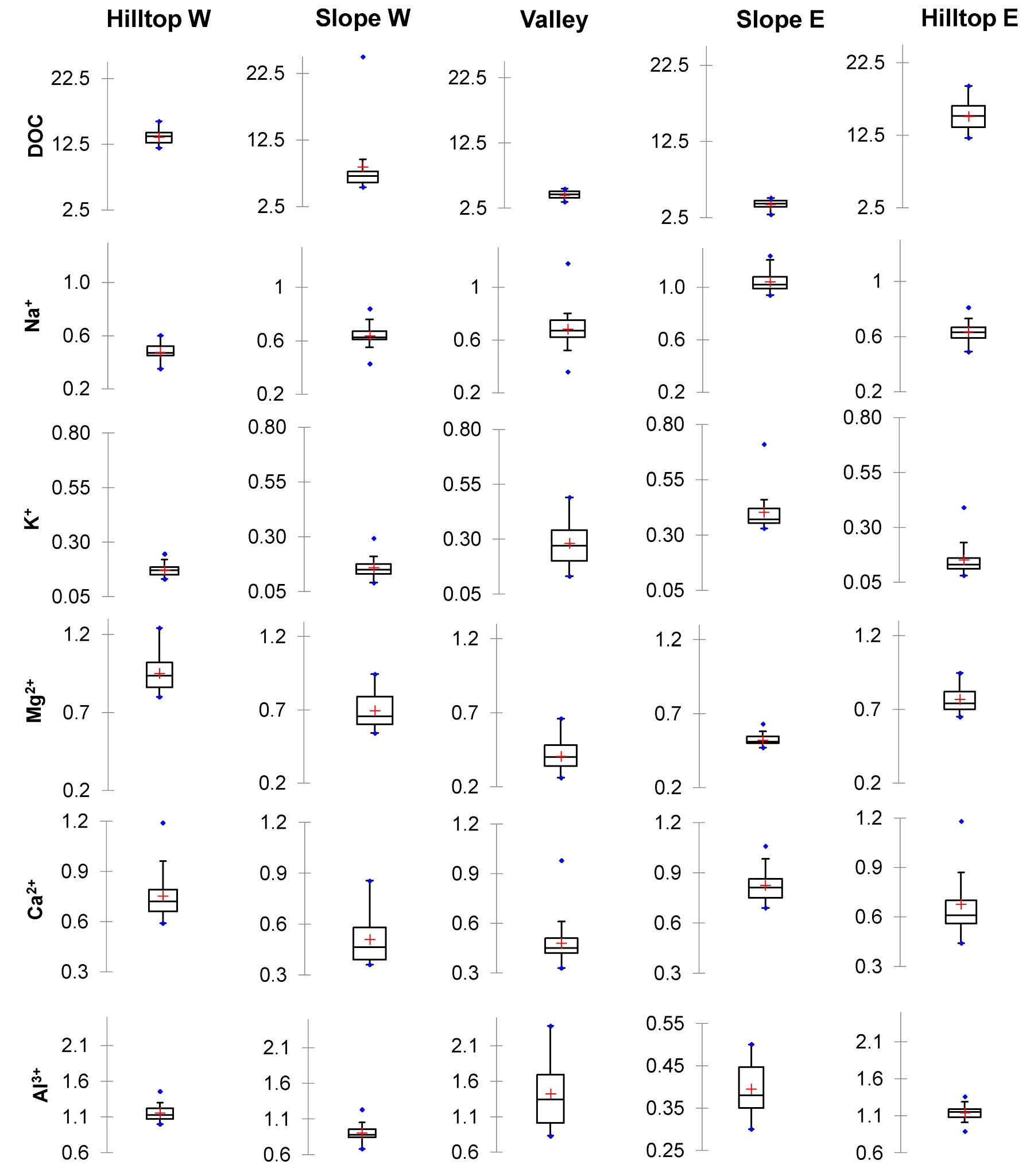 Supplementary Material. Figure S1. Descriptive statistics (2012- 2013) for soil water concentration values of dissolved organic carbon, sulfate, nitrate, base cations, Al and chloride (in mg L-1) and pH values at the 50-cm depth at UDL.  The statistical distribution shows minimum, first quartile, median, third quartile and maximum for individual samples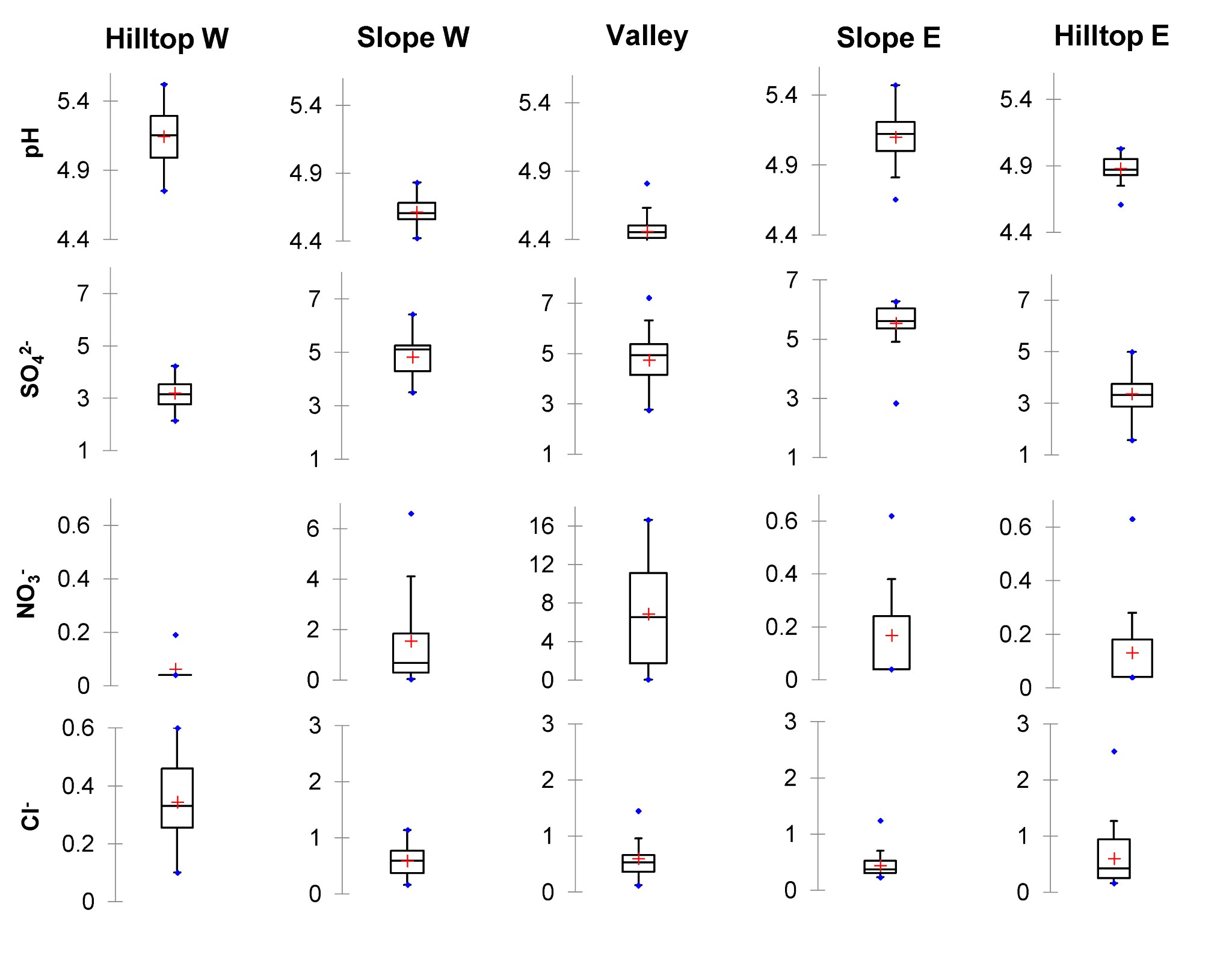 Supplementary Material. Figure S1. cont.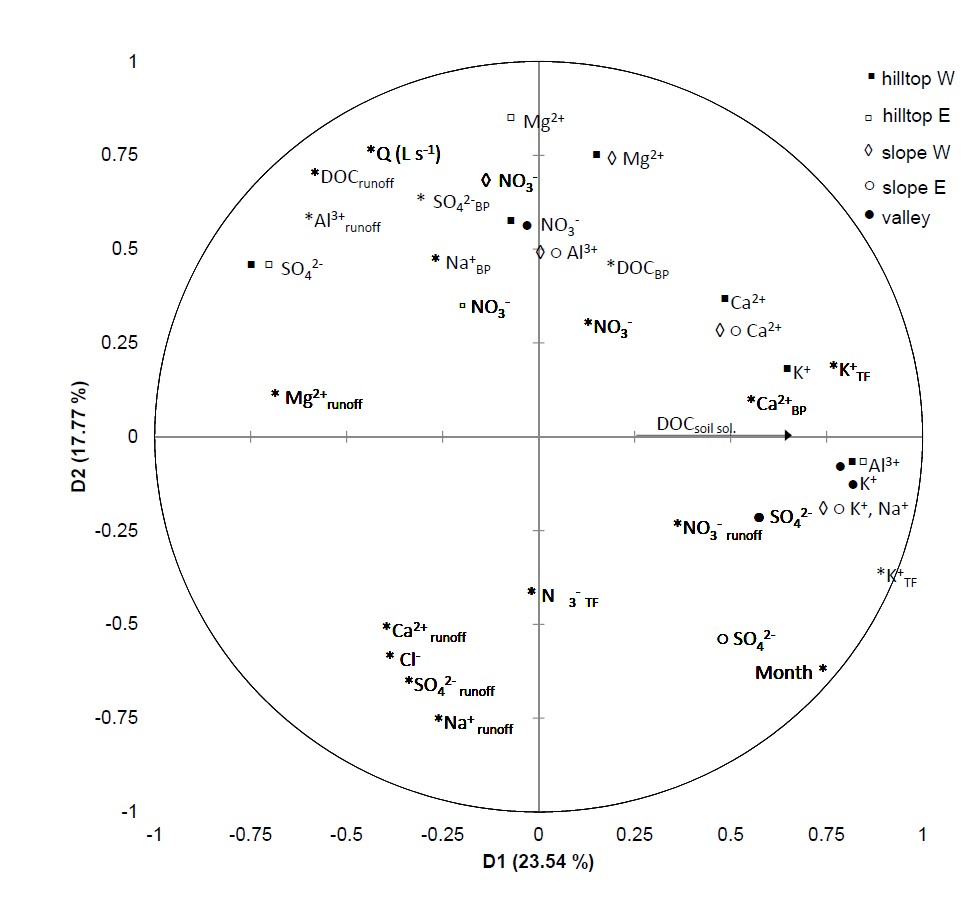 Supplementary Material. Figure S2. Non-parametric multidimensional scaling ordination of time-series hydrochemical data for runoff, atmospheric in lysimeters. Note that only varimax rotated parameters exhibiting statistical significance > 0.25 are shown. The variables describe 41.3 % of the co-variation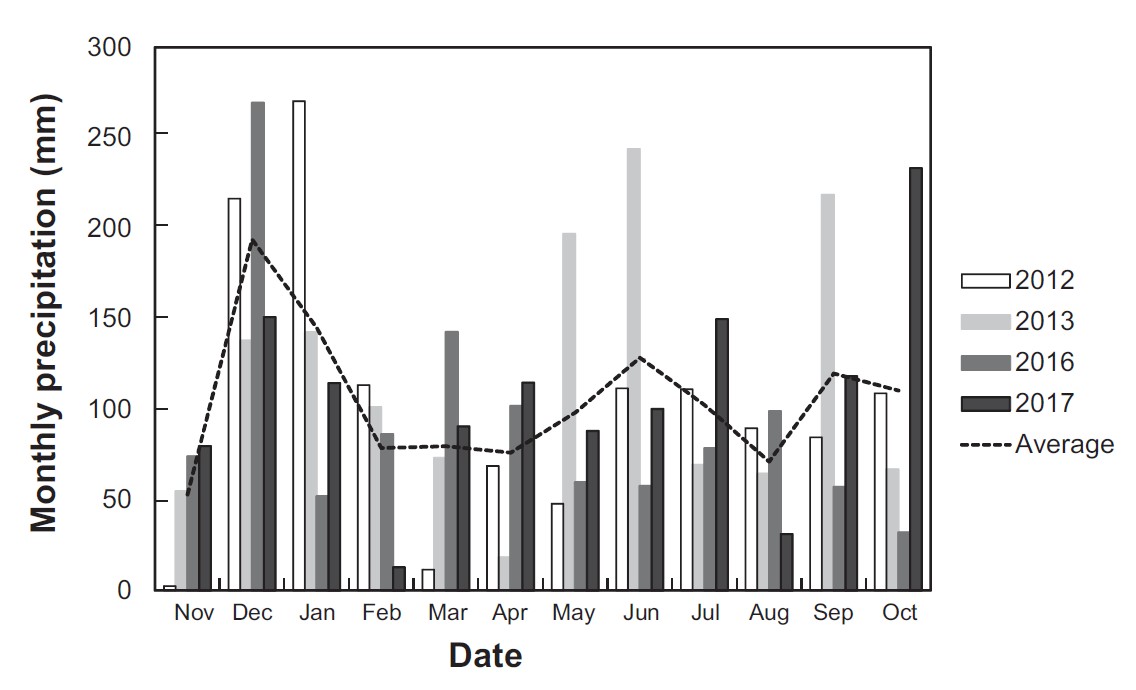 Supplementary Material. Figure S3. Comparison of monthly precipitation volumes at UDL during the monitoring period (2012-2013) vs. the hydrologic years 2016-2017.Supplementary Material. Table S1. Coefficient of variation (%) of inorganic species across our lyzimeter network. Calculation is based on six triplicates for hilltop and slopes and three triplicates for the valley location.  The triplicates were obtained each fourth month.Analyte Hilltops Slopes Valley SO42‐ 17 17 15 NO3‐ 2 15 17 Al3+ 8 10 12 Na+ 9 10 11 K+ 55 40 33 Mg2+ 12 21 15 Ca2+ 7 17 6 